Please place a copy of this form in the Health and Safety File once complete.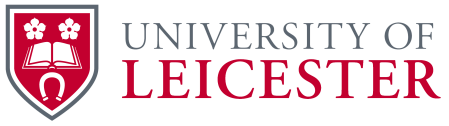 Estates & Campus Services (ECS)Estates & Campus Services (ECS)Estates & Campus Services (ECS)Estates & Campus Services (ECS)Estates & Campus Services (ECS)Estates & Campus Services (ECS)Estates & Campus Services (ECS)Estates & Campus Services (ECS)Estates & Campus Services (ECS)Estates & Campus Services (ECS)Estates & Campus Services (ECS)Estates & Campus Services (ECS)PP-052-HEMLPP-052-HEMLPP-052-HEMLECS Procedures - Hazard Elimination & Management List ECS Procedures - Hazard Elimination & Management List ECS Procedures - Hazard Elimination & Management List ECS Procedures - Hazard Elimination & Management List ECS Procedures - Hazard Elimination & Management List ECS Procedures - Hazard Elimination & Management List ECS Procedures - Hazard Elimination & Management List ECS Procedures - Hazard Elimination & Management List ECS Procedures - Hazard Elimination & Management List ECS Procedures - Hazard Elimination & Management List ECS Procedures - Hazard Elimination & Management List ECS Procedures - Hazard Elimination & Management List PP-052-HEMLPP-052-HEMLPP-052-HEMLThis H&S Risk Assessment Register has been developed to assist the design team in the identification of project risks, then actions that can be taken to remove, reduce or control hazards to a tolerable level.  Each risk should be ranked into one of the categories identified below.This H&S Risk Assessment Register has been developed to assist the design team in the identification of project risks, then actions that can be taken to remove, reduce or control hazards to a tolerable level.  Each risk should be ranked into one of the categories identified below.This H&S Risk Assessment Register has been developed to assist the design team in the identification of project risks, then actions that can be taken to remove, reduce or control hazards to a tolerable level.  Each risk should be ranked into one of the categories identified below.This H&S Risk Assessment Register has been developed to assist the design team in the identification of project risks, then actions that can be taken to remove, reduce or control hazards to a tolerable level.  Each risk should be ranked into one of the categories identified below.This H&S Risk Assessment Register has been developed to assist the design team in the identification of project risks, then actions that can be taken to remove, reduce or control hazards to a tolerable level.  Each risk should be ranked into one of the categories identified below.This H&S Risk Assessment Register has been developed to assist the design team in the identification of project risks, then actions that can be taken to remove, reduce or control hazards to a tolerable level.  Each risk should be ranked into one of the categories identified below.This H&S Risk Assessment Register has been developed to assist the design team in the identification of project risks, then actions that can be taken to remove, reduce or control hazards to a tolerable level.  Each risk should be ranked into one of the categories identified below.This H&S Risk Assessment Register has been developed to assist the design team in the identification of project risks, then actions that can be taken to remove, reduce or control hazards to a tolerable level.  Each risk should be ranked into one of the categories identified below.This H&S Risk Assessment Register has been developed to assist the design team in the identification of project risks, then actions that can be taken to remove, reduce or control hazards to a tolerable level.  Each risk should be ranked into one of the categories identified below.This H&S Risk Assessment Register has been developed to assist the design team in the identification of project risks, then actions that can be taken to remove, reduce or control hazards to a tolerable level.  Each risk should be ranked into one of the categories identified below.This H&S Risk Assessment Register has been developed to assist the design team in the identification of project risks, then actions that can be taken to remove, reduce or control hazards to a tolerable level.  Each risk should be ranked into one of the categories identified below.This H&S Risk Assessment Register has been developed to assist the design team in the identification of project risks, then actions that can be taken to remove, reduce or control hazards to a tolerable level.  Each risk should be ranked into one of the categories identified below.This H&S Risk Assessment Register has been developed to assist the design team in the identification of project risks, then actions that can be taken to remove, reduce or control hazards to a tolerable level.  Each risk should be ranked into one of the categories identified below.This H&S Risk Assessment Register has been developed to assist the design team in the identification of project risks, then actions that can be taken to remove, reduce or control hazards to a tolerable level.  Each risk should be ranked into one of the categories identified below.This H&S Risk Assessment Register has been developed to assist the design team in the identification of project risks, then actions that can be taken to remove, reduce or control hazards to a tolerable level.  Each risk should be ranked into one of the categories identified below.This H&S Risk Assessment Register has been developed to assist the design team in the identification of project risks, then actions that can be taken to remove, reduce or control hazards to a tolerable level.  Each risk should be ranked into one of the categories identified below.This H&S Risk Assessment Register has been developed to assist the design team in the identification of project risks, then actions that can be taken to remove, reduce or control hazards to a tolerable level.  Each risk should be ranked into one of the categories identified below.This H&S Risk Assessment Register has been developed to assist the design team in the identification of project risks, then actions that can be taken to remove, reduce or control hazards to a tolerable level.  Each risk should be ranked into one of the categories identified below.This H&S Risk Assessment Register has been developed to assist the design team in the identification of project risks, then actions that can be taken to remove, reduce or control hazards to a tolerable level.  Each risk should be ranked into one of the categories identified below.This H&S Risk Assessment Register has been developed to assist the design team in the identification of project risks, then actions that can be taken to remove, reduce or control hazards to a tolerable level.  Each risk should be ranked into one of the categories identified below.This H&S Risk Assessment Register has been developed to assist the design team in the identification of project risks, then actions that can be taken to remove, reduce or control hazards to a tolerable level.  Each risk should be ranked into one of the categories identified below.Project DetailsProject DetailsProject DetailsProject DetailsProject DetailsProject DetailsProject DetailsProject DetailsProject DetailsProject DetailsProject DetailsProject DetailsProject DetailsProject DetailsProject DetailsProject DetailsProject DetailsProject DetailsProject DetailsProject DetailsProject DetailsProject titleProject titleProject No.Project No.Project No.Design ScopeDesign ScopeLocation/BuildingLocation/BuildingProject ManagerProject ManagerContact No.Contact No.AppointmentsAppointmentsAppointmentsAppointmentsAppointmentsAppointmentsAppointmentsAppointmentsAppointmentsAppointmentsAppointmentsAppointmentsAppointmentsAppointmentsAppointmentsAppointmentsAppointmentsAppointmentsAppointmentsAppointmentsAppointmentsPrincipal Designer Company (PD)Principal Designer Company (PD)Principal Designer Company (PD)Principal Designer Company (PD)Principal Designer Company (PD)Principal Designer Company (PD)Principal Designer Company (PD)PD Contact NamePD Contact NamePD Contact NamePD Contact NamePD Contact NamePD Contact NamePD Contact NameContact No.Contact No.Contact No.Designer (s)Designer (s)Designer (s)Designer (s)Designer (s)Designer (s)Designer (s)Contact No.Contact No.Contact No.Risk CategoryRisk CategoryRisk CategoryLowLowTolerable Risk, unless improvements can be made at minimal costTolerable Risk, unless improvements can be made at minimal costTolerable Risk, unless improvements can be made at minimal costTolerable Risk, unless improvements can be made at minimal costTolerable Risk, unless improvements can be made at minimal costTolerable Risk, unless improvements can be made at minimal costMediumMediumMediumModerate risk, and efforts must be made to remove or reduce the riskModerate risk, and efforts must be made to remove or reduce the riskModerate risk, and efforts must be made to remove or reduce the riskHighHighSubstantial unacceptable risk that must be removed or reducedSubstantial unacceptable risk that must be removed or reducedRef No.Describe the hazard and associated riskDescribe the hazard and associated riskDescribe the hazard and associated riskElementElementElementElementElementInitial risk categoryRisk OwnerRisk OwnerProposed Designer Intervention to Remove, Reduce or Control RiskProposed Designer Intervention to Remove, Reduce or Control RiskProposed Designer Intervention to Remove, Reduce or Control RiskProposed Designer Intervention to Remove, Reduce or Control RiskProposed Designer Intervention to Remove, Reduce or Control RiskProposed Designer Intervention to Remove, Reduce or Control RiskProposed Designer Intervention to Remove, Reduce or Control RiskProposed Designer Intervention to Remove, Reduce or Control RiskRevised Risk Category1Working in a live operational buildingWorking in a live operational buildingWorking in a live operational buildingConstructionConstructionConstructionConstructionConstructionMediumPrincipal ContractorPrincipal ContractorAdequate protection to be provided to working areas to segregate staff and public from the construction works, plant and materials deliveries to the working areas are to be planned and coordinated to have minimal interface with other occupiers. Designated transit routes to be segregated in back of house and sales floor areas.Adequate protection to be provided to working areas to segregate staff and public from the construction works, plant and materials deliveries to the working areas are to be planned and coordinated to have minimal interface with other occupiers. Designated transit routes to be segregated in back of house and sales floor areas.Adequate protection to be provided to working areas to segregate staff and public from the construction works, plant and materials deliveries to the working areas are to be planned and coordinated to have minimal interface with other occupiers. Designated transit routes to be segregated in back of house and sales floor areas.Adequate protection to be provided to working areas to segregate staff and public from the construction works, plant and materials deliveries to the working areas are to be planned and coordinated to have minimal interface with other occupiers. Designated transit routes to be segregated in back of house and sales floor areas.Adequate protection to be provided to working areas to segregate staff and public from the construction works, plant and materials deliveries to the working areas are to be planned and coordinated to have minimal interface with other occupiers. Designated transit routes to be segregated in back of house and sales floor areas.Adequate protection to be provided to working areas to segregate staff and public from the construction works, plant and materials deliveries to the working areas are to be planned and coordinated to have minimal interface with other occupiers. Designated transit routes to be segregated in back of house and sales floor areas.Adequate protection to be provided to working areas to segregate staff and public from the construction works, plant and materials deliveries to the working areas are to be planned and coordinated to have minimal interface with other occupiers. Designated transit routes to be segregated in back of house and sales floor areas.Adequate protection to be provided to working areas to segregate staff and public from the construction works, plant and materials deliveries to the working areas are to be planned and coordinated to have minimal interface with other occupiers. Designated transit routes to be segregated in back of house and sales floor areas.Low2345678910